Comissão Especial de Estudos CNPq, CAPES, FINEPNOVA TABELA DAS ÁREAS DO CONHECIMENTOFonte: CNPq, CAPES, FINEP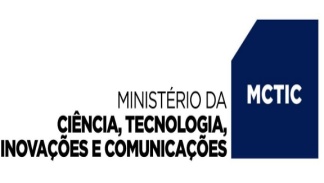 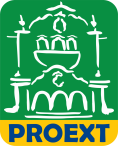 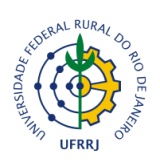 MINISTÉRIO DA EDUCAÇÃOUNIVERSIDADE FEDERAL RURAL DO RIO DE JANEIROCódigoGrande área10000003CIÊNCIAS EXATAS E DA TERRA20000006CIÊNCIAS BIOLÓGICAS30000009ENGENHARIAS40000001CIÊNCIAS DA SAÚDE50000004CIÊNCIAS AGRÁRIAS60000007CIÊNCIAS SOCIAIS APLICADAS70000000CIÊNCIAS HUMANAS80000002LINGUÍSTICA, LETRAS E ARTES90000005MULTIDISCIPLINAR